Public Works Department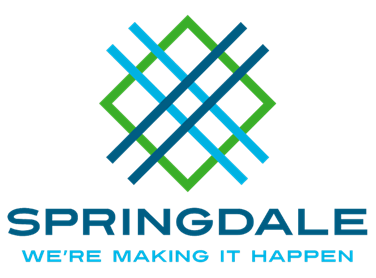 Streets and Public Facilities269 East Randall Wobbe LaneSpringdale, Arkansas 72764479.750.8135===================================================================Traffic Committee AgendaJanuary 02, 2020 @ 1:30 PMCity Administration Building Multi-Purpose Room201 Spring StreetSpringdale, Arkansas 72764Review of December's minutes.Request for a traffic signal at White Road. Item presented by Ben Israel, Southern Tradition Real Estate, LLCAddition of 3-way stops at the intersection along Butterfly. Request for additional signage at New Hope Road. Item presented by John Welton. Request for an additional sidewalk near Childers Knapp Elementary School. Item presented by Abbie Russel, EAST Facilitator, Knapp Elementary. 